Муниципальное образовательное учреждениедля детей дошкольного и младшего школьного возрастаСельниковская начальная школа - детский садКонспект организованной образовательной деятельностипо теме: «В стране Безопасности»для детей старшей группыВоспитатель: Ломакина Наталия Васильевнад. Сельниковофевраль 2017годаТема: «В стране Безопасности»  Образовательная область - познавательное развитие.Интеграция образовательных областей - социально-коммуникативное развитие, речевое развитие.Цель: формирование у детей дошкольного возраста основ безопасности собственной жизнедеятельности.Программные задачи Образовательные задачи:- закреплять знания опасных ситуаций, которые могут возникнуть в быту;- учить детей отвечать на вопросы полным предложением;- учить детей пользоваться номерами телефонов: 01, 02, 03.Развивающие задачи:- развивать речь, память, мышление, внимание;- развивать умение выслушать друг друга;- формировать понятие «можно – нельзя» к различным ситуациям.Воспитательные задачи:- воспитывать ответственность за себя и за других.- воспитывать смелость, находчивость, решительность.Место проведения мероприятия:  группаПредметно-развивающая среда: проектор, интерактивная доскаМатериал: демонстрационный: картинки предметов: ножницы, иголки, молоток, топор, гвозди, шурупы, спички, лекарства; куклы: мужчина и женщина , раздаточный:  карточки «Опасные предметы», фломастеры .Предварительная работа: 1. Чтение: сказок - «Красная шапочка» Ш. Перро; «Волк и семеро козлят»; «Заюшкина избушка»;- «Правила поведения для воспитанных детей» Шалаева Г. П.2. Рассматривание иллюстраций о работе пожарных, врачей, милиции.3. Беседа о том, как вести себя с незнакомыми людьми.4. Просмотр презентации «Опасные предметы».Ход занятия:Вводная часть, организационный момент Воспитатель. - Ребята, а вы хотите отправиться со мной в необычайную страну Безопасности?Посмотрите на меня!Ваш экскурсовод сегодня я.Не теряя ни минутки,Приглашаю вас я в путь!Взять все знания в дорогу!И улыбку не забудь!Основная часть Воспитатель. - Вот мы и очутились в стране Безопасности. Послушайте, пожалуйста, загадку:В нём живёт моя родня,Мне без неё не жить ни дня.В него стремлюсь всегда и всюду,К нему дорогу не забуду.Я без него дышу с трудом,Мой кров, родимый, тёплый…. дом               (Слайд № 2)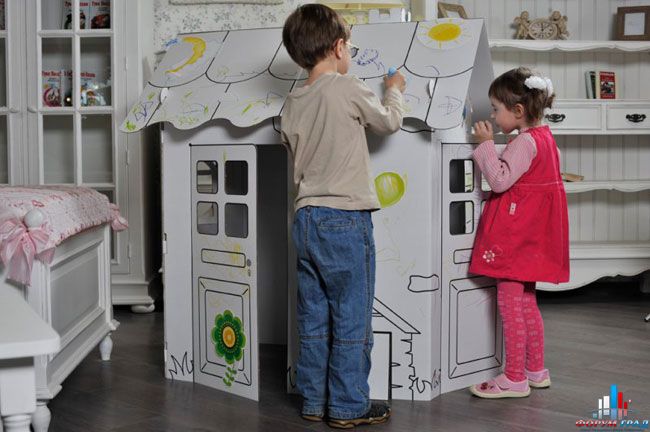 Воспитатель. -А для чего нам нужен дом? (Дом нужен, чтобы там жить.)Представьте, что вы остались дома одни. Чем же нам заняться? (Можно поиграть или посмотреть телевизор)Воспитатель. - Жил на свете один мальчик и он делал всё наоборот. Он не слушал маму и брал опасные предметы. И из-за этого постоянно попадал в беду. А вот какие предметы он брал, вы сейчас мне и назовёте. Только слушайте внимательно. 1. Это тесный-тесный дом.Сто сестричек жмутся в нем.И любая из сестерМожет вспыхнуть, как костер. (Спички)2. Если хорошо заточен,Всё легко он режет очень –Хлеб, картошку, свёклу, мясо,Рыбу, яблоки и масло. (Нож)3. Очень любят обрезать,Разрезать и надрезать. (Ножницы)4. Они обычно для шитья;И у ежа их видел я;Бывают на сосне, на елке,А называются. (Иголки)5. Закипит – исходит паром,И свистит, и пышет жаром,Крышкой брякает, стучит:– Эй! Сними меня! – кричит. (Чайник)6. По одежде он плывет,Как горячий пароход.Стало все белье на диво,Очень гладким и красивым. (Утюг)7. Весь я сделан из железа,У меня ни ног, ни рук.Я по шляпку в доску влезу,А по мне все стук да стук. (Гвоздь)8. Не хочу я молчать –Дайте вволю постучать!И стучит день-деньскойОн железной головой. (Молоток)9. Я под мышкой посижуИ что делать укажу:Или разрешу гулять,Или уложу в кровать. (Градусник)10. Она бывает горькой,но кто болеет, тому она поможет. (Таблетка)11. Очень хрупкая я,Берегите меня.Если только разобьете –Лишь осколки соберете. (Стеклянная банка)Воспитатель. - Скажите, все эти предметы могут быть опасными? (Слайд № 3)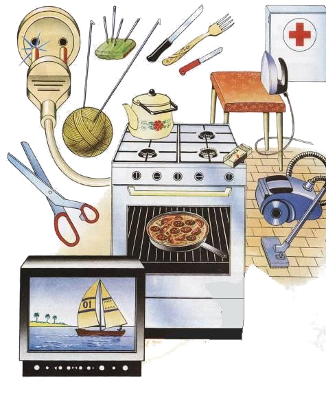 Какими из этих предметов детям нельзя пользоваться? (Спички, зажигалка, газ)Какими предметами можно пользоваться детям, но очень осторожно и вместе со взрослыми? (Иголка, нож, ножницы, молоток, гвозди, утюг)Воспитатель. - А сейчас подойдите к стульчикам, на них лежат карточки, где нарисованы опасные предметы. Вам нужно зачеркнуть красным фломастером те предметы, которыми нельзя пользоваться детям.А затем поставим вот такой восклицательный знак возле тех предметов, пользоваться которыми нужно осторожно и вместе с взрослыми. (Слайд № 4)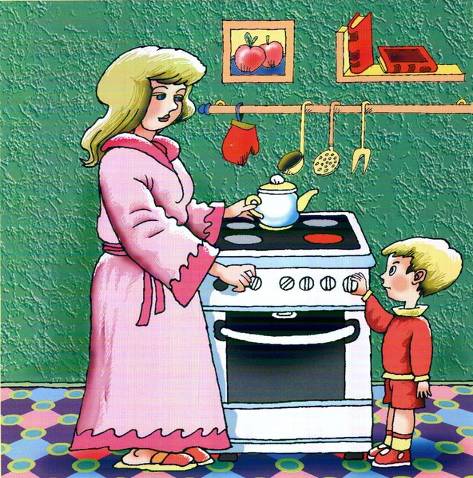 Дети выполняют задание на карточках.Воспитатель. - Ребята, где у вас дома хранятся такие опасные предметы?Разбросаны ли они по квартире или занимают определенные места?Значит, у вас все предметы находятся на своих местах.Давайте представим себе, что мы попали в дом, где царит полный беспорядок: все вещи разбросаны.Вам нужно навести порядок и все опасные предметы разложить по местам.Дети раскладывают предметы - картинки на свои места.Воспитатель. - А если вдруг случилась беда, и вы причинили себе вред опасным предметом, что нужно немедленно сделать? Немедленно позвать на помощь взрослых или вызвать различные службы спасения.Если у нас случился пожар, то мы вызываем… пожарных.Пусть помнит каждый гражданин.Пожарный номер – 01!   (Слайд № 5)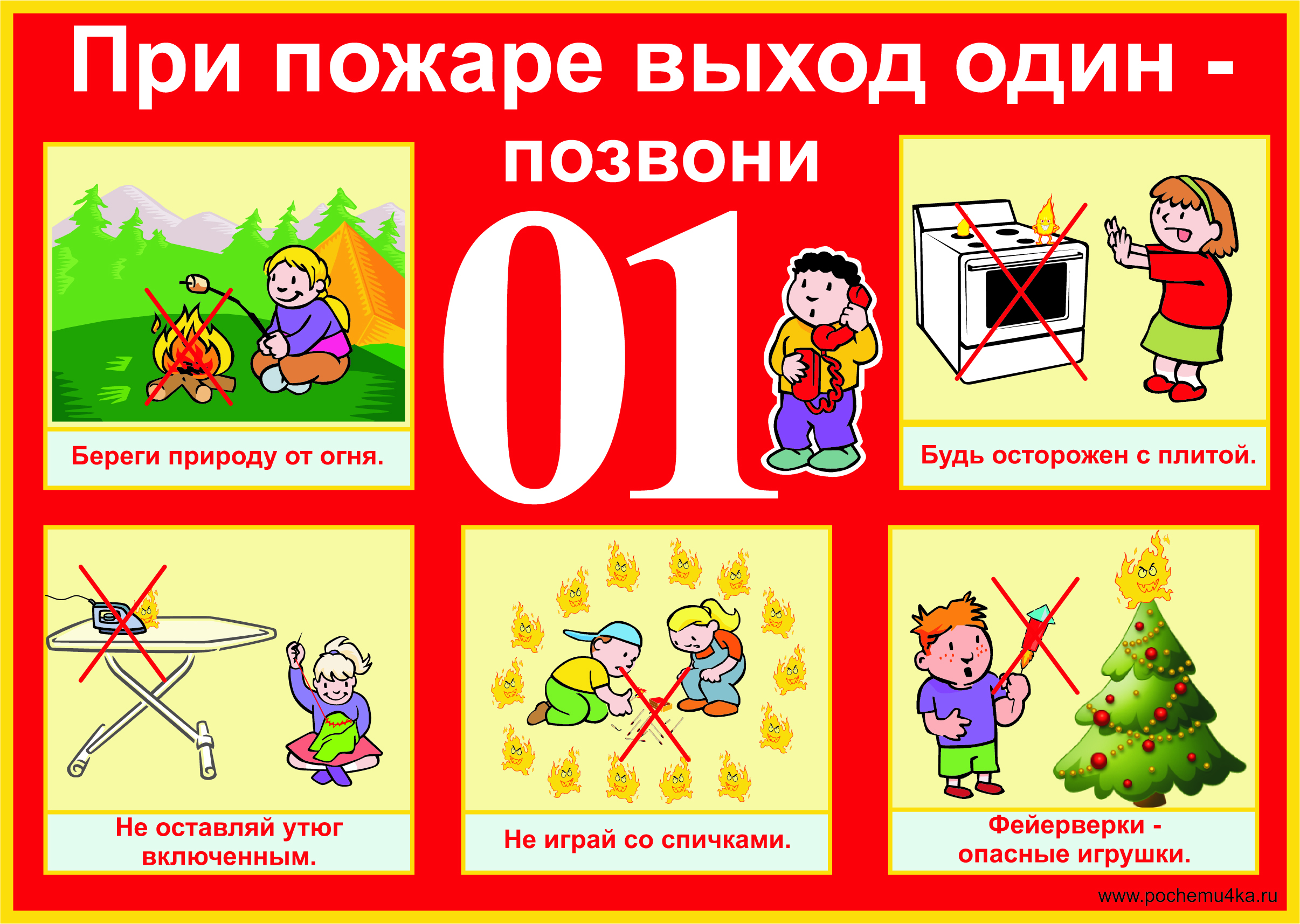 Если мы поранились, то мы вызываем …. скорую помощьЕсли вдруг ты сильно захворал,Порезался или ногу поломал,В тот же миг по телефону набери,Этот номер «Скорой помощи» -03!   (слайд №6)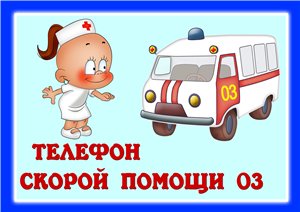 Физкультминутка.Дети встают. Мяч у воспитателя .  Играющий должен быстро сказать последнее слово стихотворной строки и передать мяч другому. 
Раз, два, три, четыре- 
У кого пожар? В квартире (передача мяча). 
Дым столбом поднялся вдруг. 
Кто не выключил? Утюг (передача мяча). 
Красный блеск побежал. 
Кто со спичками? Играл (передача мяча). 
Стол и шкаф сгорели разом. 
Кто сушил белье над? Газом (передача мяча). 
Пламя прыгнуло в траву. 
Кто у дома жег? Листву(передача мяча). 
Кто бросал в огонь при этом 
Незнакомые - предметы (передача мяча) 
Помни каждый гражданин этот номер… 
Ноль один. (Передача мяча) 
Дым увидел – не зевай пожарных… 
Вызывай! Воспитатель: - Ребята, присаживайтесь.Назовите мне ту часть дома, с помощью которой мы заходим в него? (Дверь).(Слайд № 7)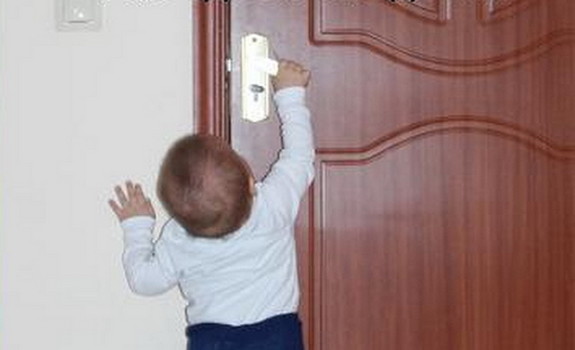 - Правильно. Почему она крепко закрыта? (Дверь закрыта, чтобы не пускать чужих людей)- Отгадайте загадку:Не лает, не кусает,А в дом не пускает. (Замок)Воспитатель. - С давних пор люди закрывали свои жилища. Было придумано много замков, засовов, задвижек и цепочек. Даже придумали говорящий замок, он издает лай собаки, если стучат в дверь. Но разве замок может спасти, если ты сам открыл дверь? Сейчас мы проверим, как вы усвоили, что никого нельзя впускать в дом.Ситуация №1.Девочка одна дома и вдруг раздаётся звонок.– Здравствуй, девочка! Я знакомая твоей мамы, позови её пожалуйста.Девочка отвечает:– Мамы нет дома. Она на работе. Будет только вечером.– Мама сейчас занята. Сообщите ваш номер телефона, она вам перезвонит.Как вы думаете, какой ответ правильный?Ситуация № 2.Мальчик один дома. Раздаётся звонок.– Здравствуй, мальчик! Я сантехник, скажи мне, пожалуйста, как мне попасть в вашу квартиру, чтобы починить кран?Мальчик отвечает:– Родителей нет дома. Номер нашей квартиры 17.– У нас кран не течёт. Папа сейчас подойдёт, а я подержу собаку.Ситуация № 3.Звонок в дверь. Незнакомец ласковым голосом говорит:– Здравствуй, девочка! Я почтальон и принёс вам письмо.Девочка отвечает:– Оставьте письмо в двери, я сейчас разбужу родителей.– Никого дома нет. Я сейчас открою и сама возьму письмо.Воспитатель. - Молодцы, вы справились с заданием.А если кто-то пытается сломать дверь?Если кто-то лезет в дом,Пробивая двери лбом.Двери держаться едва-Поскорей звони 02.   (Слайд №8)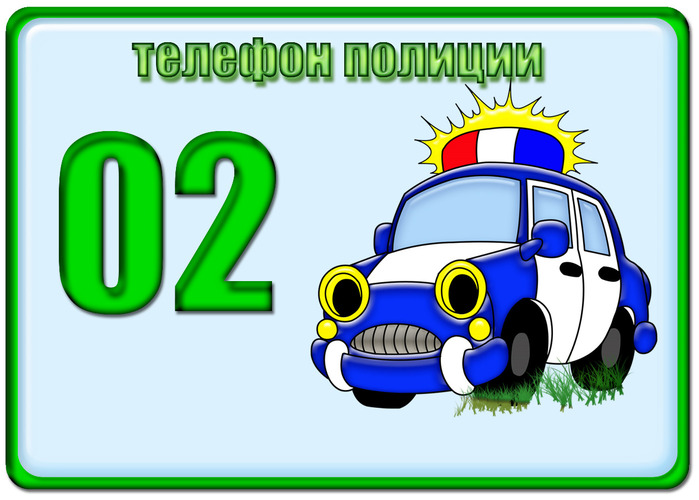 Игра «Закончи предложение»Не пускайте дядю в дом,Если дядя незнаком!И не открывайте тёте,Если мама на работе,Ведь преступник, он хитёр,Притворится, что… (монтёр)Или даже скажет он,Что пришёл к вам… (почтальон)Или он надел халат,А под ним штук пять… (гранат)В жизни всякое бываетС тем, кто двери… (открывает).Чтоб тебя не обокрали,Не схватили, не украли,Незнакомцам ты не верь,Закрывай покрепче… (дверь)- Но вот пришла мама, и вы можете пойти погулять. И к вам подходит незнакомый человек.Проигрывание ситуаций с помощью персонажа-игрушки,подходя к какому-либо ребёнку.Что вы будете делать, если к вам подошёл незнакомый человек и предложил?1. Хочешь покататься на машине?2. А хочешь, я подарю тебе мягкую игрушку?3. А может, ты хочешь конфет?Ожидаемые ответы: «Нельзя садится в машину с незнакомыми людьми», «Нельзя разговаривать на улице с незнакомыми людьми»…- Молодцы.А сейчас нам надо отправляться обратно в садик. Поднимите руки вверх и легонько покружитесь.Вот мы снова в детском саду. Вам понравилось наше путешествие? Заключительная частьВоспитатель. - Ребята, сегодня мы вспомнили правила, которые вы должны знать и соблюдать. Давайте, еще раз с вами вспомним их. Литература:1. Н. Н. Авдеева, О. Л. Князева, Р. Б. Стёркина «Безопасность» учебно-методическое пособие по основам безопасности жизнедеятельности детей старшего дошкольного возраста.Интернет-ресурсы:1. http://vospitatel.com.ua/zaniatia/mir/bezopasny-dom.html2. http://pochemu4ka.ru/load/doshkolnoe_obrazovanie/zanjatija_konspekty/konspekt_zanjatija_po_bezopasnosti_quot_esli_ty_odin_doma_quot/206-1-0-5048